How To: Paint on DenimStep OneMix paints with textile medium: 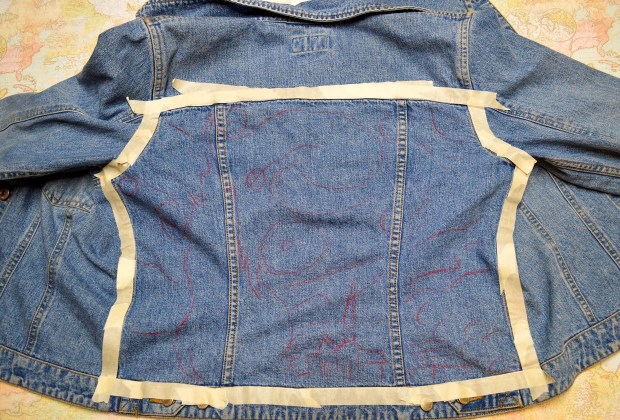 One part paint to two parts textile mediumStep Two drape denim over board/canvas and pull tight; seal with tape  Use masking tape to section off your painting areaStep ThreeUsing a colored pencil or chalk, lightly sketch your design on your denim garment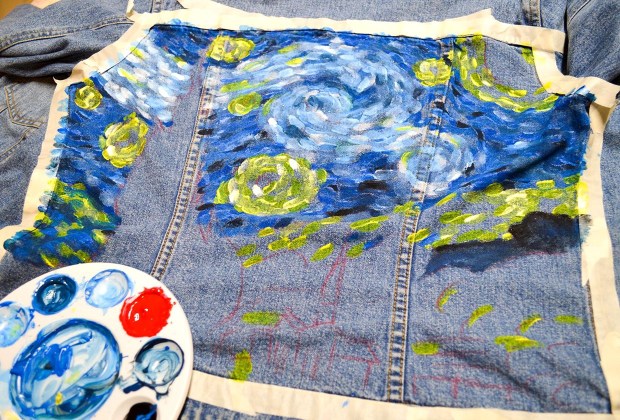 Step Fourusing small to medium strokes, paint out your design.Note: painting a white base can help colours pop! Step Five:After the piece has dried overnight, seal your design with heat.Iron it using a medium heat setting. 